PSA制氮机的工作原理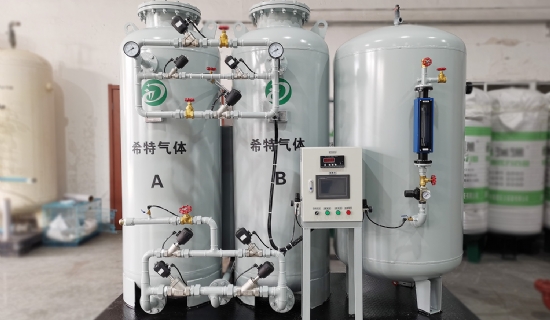 变压吸附（PSA）是用于工业和医疗应用的现场制氮的广泛应用技术之一。PSA制氮机由两个充满碳分子筛的吸附器组成，具有从压缩空气中吸附氧气的能力。 PSA工艺的工作原理是吸入环境空气，然后对其进行过滤和压缩。氧气被吸附在碳分子筛中，而富含氮气的气体则通过吸附器移动。该工艺有能力将氧气浓度降低到所需规格。技术规格：-容量范围：25立方米/小时至1000立方米/小时氮气纯度：99.99氮气压力：高达25bar露点：-40摄氏度至-80摄氏度PSA制氮机如何工作？在一个吸附器中完成吸附的同时，第二个吸附器通过减压至环境压力而完全再生。氧气被移回大气中。在一个吸附器中吸附一段时间后，第二个吸附器由过程控制器启动，不间断产生氮气。我们的PSA制氮设备是用最中大型材料制造的，以持久的性能和易于操作而闻名。膜法制氮设备除了PSA，膜技术正在成为行业中生成高纯度氮气的大型工艺之一。与PSA技术相比，它的初始投资和能源消耗较低，因此是首选。膜空气分离过程的工作原理是将环境空气带入膜组件，气体的分离是基于扩散性和溶解性的差异。在这个过程中，从环境空气中分离出的氧气发生在上游，因为它具有高扩散性，而氮气则被收集在下游。优势最便宜的制氮方法氮气量少，纯度高，反之亦然无缝气流设计，可靠性高在较低的压力下工作工业应用氮气被广泛地应用于各行各业，其中一些被列举如下：药品氮气被广泛用于包括抗生素在内的医药产品的生产。它以氧化亚氮的形式用于配制麻醉药物。化学工厂氮气是一种惰性气体，用于替代氧气，以防止化学工厂等挥发性环境中的爆炸。食品包装由于气体的惰性，氮气被广泛地用于食品包装，以创造一种改良的气氛。随着氧气的置换，食品的完整性和味道保持不变，可以保存更长时间。电子产品在电子产品的制造中，氮气被用于焊接。它有助于降低表面张力，以便从焊接点切出一个整齐的断口。不锈钢制造在不锈钢的制造中，氮气被用于电镀，从而使成品更坚固，也更耐腐蚀。采矿业氮气被用来避免空气中的氧气，以灭火。在放弃一个矿区时，该地区充满了氮气，以确保不会发生爆炸。